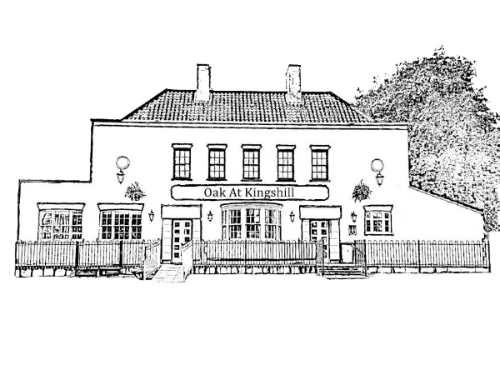 Oak At Kingshill Christmas Day Pre Order DocumentParty Booking Name________________     Date Of Booking 25th December 2021     Number of People _______NameStarterMainDessertSpecial Requirements Including Allergies & Intolerances